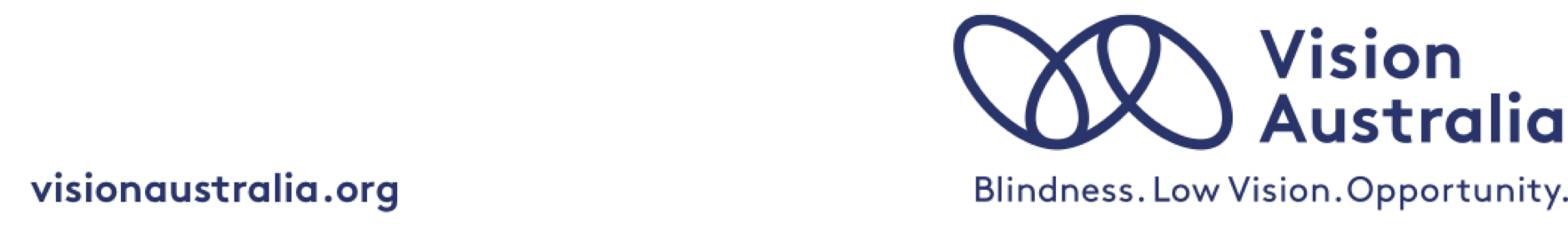 The perfect partner for your NDIS planVision Australia is here to help you and your family make the most of the new National Disability Insurance Scheme (NDIS).What does the NDIS mean for you?The NDIS is a new personalised funding system introduced by the Federal Government, so you can choose and control the services that work best for you. The NDIS requires you to develop a ‘life plan’ that covers all the services and organisations you need for your quality of life.How can we help with the NDIS?Vision Australia is a registered NDIS service provider. We have been involved with the NDIS from the beginning and are proud that our advocacy influenced how the scheme was developed. This experience makes us the perfect partner to create your NDIS life plan. We’ve already developed great plans for our clients and our specialist knowledge in vision loss means that you may get more value from your package. Create your NDIS Plan with usWe can: Help you understand the NDIS and how if affects youTailor your NDIS plan and make ongoing refinementsGuide your discussions with the NDIA Provide you with all the blindness & vision loss services your requireConnect you to services additional to your vision requirementsWhat does Vision Australia do?Vision Australia provides practical information, equipment and skills to give you confidence and independence at work, school and home. We work with Australians of every age, wherever they are in the country. And we partner with our customers for life, so we’ll always be there when you need us most.Some of our most requested services include:Technology for communication and mobilitySkills for independent livingSpeech and physiotherapyOver 40,000 audio book titles through the Vision Australia library Learning brailleEducational supportEmployment search and placementSocial clubs, peer support and community groupsVision Australia Radio Seeing Eye Dogs  Vision Australia can help you. Call our Helpline on 1300 88 70 58Vision Australia has 28 metro and regional centres around Australia. Call us or visit our website to find the one closest to you.Find out morevisionaustralia.orgEmail: info@visionaustralia.orgfacebook.com/VisionAustraliatwitter.com/visionaustraliaVision Australia acknowledges the support of state and commonwealth governments.   For full acknowledgements visit www.visionaustralia.org/gvtfunding